ZÁPIS DO MATEŘSKÉ ŠKOLYpro školní rok 2022/2023Ředitelství MŠ Tanvald, U Školky 579, příspěvková organizaceOZNAMUJE SPOLEČNÝ ZÁPIS DĚTÍ DO MŠ TANVALDpro děti z Ukrajiny,který se uskuteční ve čtvrtek 2. 6. 2022 od 9,00 do 13,00 hodinv budově MŠ Tanvald – Radniční 540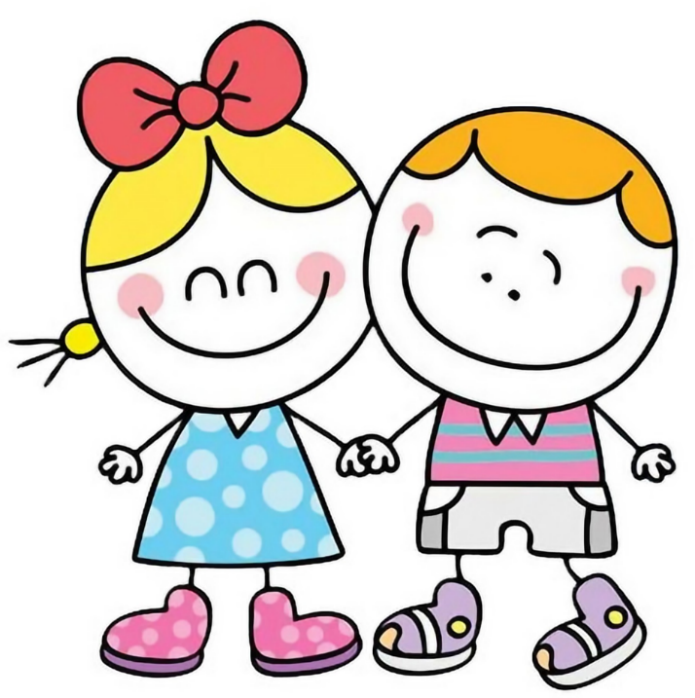 K zápisu přineste:čitelně vyplněnou a lékařem potvrzenou Žádost o přijetí dítěte do MŠ- vyzvednout lze ve dnech od 19. 5. do 31.5.2022 v některé z mateřských škol Tanvald nebo stáhnout na webových stránkách MŠ: mstanvald.czdoklad totožnosti zákonného zástupce a dítěte (vízum strpění nebo dočasné ochraně)doklad o povolení k pobytu pro určení spádovostiRozhodnutí o umístění dítěte se posuzuje podle stanovených kritérií zápisu.